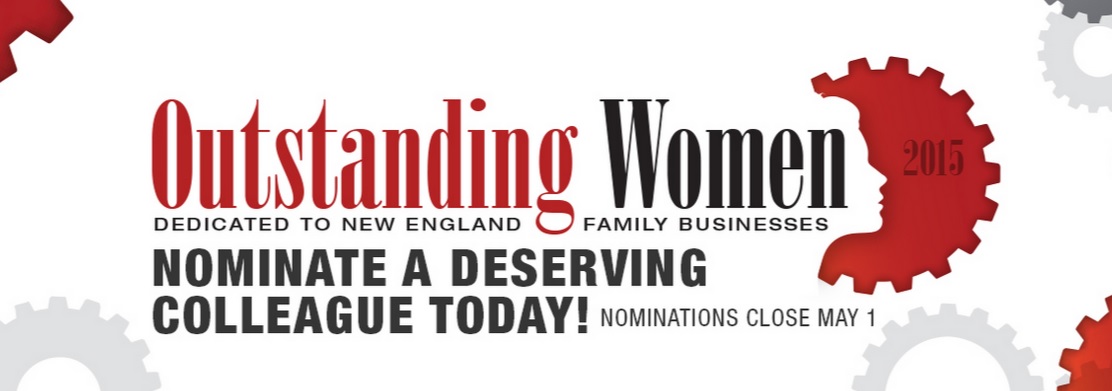 Outstanding Women of Family Business Nomination FormDo you know a family business professional who is constantly going above and beyond expectations? Someone who is dedicated to her profession and is constantly raising the bar? If so, this is your chance to recognize her!As an addition to the New England Family Business Conference, we will honor the exceptional women of family business at a special awards breakfast dedicated solely to them! Nominator InformationFirst NameLast NamePhone NumberEmailCompanyTitleAddressCityStateZip CodeNominee InformationEnter your Outstanding Women nomination below. Note, ALL fields need to be collected in order for us to contact winning recipients.First NameLast NamePhone NumberEmailCompanyTitleAddressCityStateZip CodePlease describe in detail why you feel this individual should be considered an Outstanding Women. (Suggested text count of 500 words) 